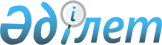 2024–2026 жылдарға арналған Жақсымай ауылдық округ бюджетін бекіту туралыАқтөбе облысы Темір аудандық мәслихатының 2023 жылғы 28 желтоқсандағы № 144 шешімі
      Қазақстан Республикасының Бюджет кодексінің 9–1 бабына және Қазақстан Республикасының "Қазақстан Республикасындағы жергілікті мемлекеттік басқару және өзін–өзі басқару туралы" Заңының 6–бабына сәйкес, Темір аудандық мәслихаты ШЕШТІ:
      1. 2024–2026 жылдарға арналған Жақсымай ауылдық округ бюджеті осы шешімдегі 1, 2 және 3–қосымшаларға сәйкес, оның ішінде 2024 жылға мынадай көлемдерде бекітілсін:
      1) кірістер – 68 099 мың теңге, оның ішінде:
      салықтық түсімдер – 14 560 мың теңге;
      салықтық емес түсімдер – 250 мың теңге;
      негізгі капиталды сатудан түсетін түсімдер – 2000 мың теңге;
      трансферттер түсімдері – 51 289 мың теңге, оның ішінде:
      субвенция – 15 996 мың теңге;
      2) шығындар – 70 711,7 мың теңге;
      3) таза бюджеттік кредиттеу – 0 теңге, оның ішінде:
      бюджеттік кредиттер – 0 теңге;
      бюджеттік кредиттерді өтеу – 0 теңге;
      4) қаржы активтерімен жасалатын операциялар бойынша сальдо – 0 теңге, оның ішінде, оның ішінде:
      қаржы активтерін сатып алу – 0 теңге;
      мемлекеттің қаржы активтерін сатудан түсетін түсімдер – 0 теңге;
      5) бюджет тапшылығы (профициті) – -2612,7 мың теңге;
      6) бюджет тапшылығын қаржыландыру (профицитін пайдалану) – 2612,7 мың теңге, оның ішінде:
      қарыздар түсімі – 0 теңге;
      қарыздарды өтеу – 0 теңге;
      бюджет қаражатының пайдаланылатын қалдықтары – 2612,7 мың теңге.
      Ескерту. 1 тармақ жаңа редакцияда - Ақтөбе облысы Темір аудандық мәслихатының 30.04.2024 № 177 шешімімен (01.01.2024 бастап қолданысқа енгізіледі).


      2. Жақсымай ауылдық округ бюджетінің кірісіне мыналар есептелетін болып ескерілсін:
      салықтық түсімдер:
      табыс салығы, оның ішінде:
      жеке табыс салығы;
      меншiкке салынатын салықтар, оның ішінде:
      мүлiкке салынатын салықтар:
      жер салығы;
      көлік құралдарына салынатын салық;
      бірыңғай жер салығы;
      тауарларға, жұмыстарға және көрсетілетін қызметтерге салынатын ішкі салықтар, оның ішінде:
      табиғи және басқа да ресурстарды пайдаланғаны үшін түсетін түсімдер;
      кәсіпкерлік және кәсіби қызметті жүргізгені үшін алынатын алымдар, оның ішінде:
      сыртқы (көрнекі) жарнаманы аудандық маңызы бар қалалар, ауылдар, кенттер, ауылдық округтер аумақтары арқылы өтетін республикалық, облыстық және аудандық маңызы бар жалпыға ортақ пайдаланылатын автомобиль жолдарының бөлiнген белдеуiндегі жарнаманы тұрақты орналастыру объектілерінде және аудандық маңызы бар қаладағы, ауылдағы, кенттегі үй–жайлардың шегінен тыс ашық кеңістікте орналастырғаны үшін төлемақы;
      салықтық емес түсімдер:
      басқа да салықтық емес түсімдер, оның ішінде:
      жеке және заңды тұлғалардың ерікті түрдегі алымдар;
      негізгі капиталды сатудан түсетін түсімдер:
      жерді және материалдық емес активтерді сату, оның ішінде:
      жерді сату.
      3. Қазақстан Республикасының "2024–2026 жылдарға арналған республикалық бюджет туралы" Заңының 9–бабына сәйкес белгіленгені ескерілсін және басшылыққа алынсын:
      2024 жылғы 1 қаңтардан бастап:
      1) жалақының ең төмен мөлшерi – 85 000 теңге;
      2) зейнетақының ең төмен мөлшері – 57 853 теңге;
      3) айлық есептiк көрсеткiш – 3 692 теңге;
      4) базалық әлеуметтiк төлемдердiң мөлшерлерiн есептеу үшiн ең төмен күнкөрiс деңгейiнiң шамасы – 43 407 теңге.
      4. Темір аудандық мәслихатының 2023 жылғы 25 желтоқсандағы № 129 "2024–2026 жылдарға арналған Темір аудандық бюджетін бекіту туралы" шешіміне сәйкес 2024 жылға аудандық бюджеттен Жақсымай ауылдық округ бюджетіне берілетін субвенция көлемі 15996 мың теңге сомасында көзделген.
      5. 2024 жылға арналған Жақсымай ауылдық округ бюджетінде аудандық бюджеттен 35 229 мың теңге сомасында ағымдағы нысаналы трансферттердің түсімдері ескерілсін.
      Ағымдағы нысаналы трансферттердің аталған сомаларын бөлу Жақсымай ауылдық округ әкімінің шешімі негізінде айқындалады.
      Ескерту. 5 тармақ жаңа редакцияда - Ақтөбе облысы Темір аудандық мәслихатының 30.04.2024 № 177 шешімімен (01.01.2024 бастап қолданысқа енгізіледі).


      6. 2024 жылға арналған Жақсымай ауылдық округ бюджетінде республикалық бюджеттен 64 мың теңге сомасында ағымдағы нысаналы трансферттердің түсімдері ескерілсін.
      Ағымдағы нысаналы трансферттердің аталған сомаларын бөлу Жақсымай ауылдық округ әкімінің шешімі негізінде айқындалады.
      7. Осы шешім 2024 жылғы 1 қаңтардан бастап қолданысқа енгізіледі. 2024 жылға арналған Жақсымай ауылдық округ бюджеті
      Ескерту. 1 қосымша жаңа редакцияда - Ақтөбе облысы Темір аудандық мәслихатының 30.04.2024 № 177 шешімімен (01.01.2024 бастап қолданысқа енгізіледі). 2025 жылға арналған Жақсымай ауылдық округ бюджеті 2026 жылға арналған Жақсымай ауылдық округ бюджеті
					© 2012. Қазақстан Республикасы Әділет министрлігінің «Қазақстан Республикасының Заңнама және құқықтық ақпарат институты» ШЖҚ РМК
				
      Темір аудандық мәслихатының төрағасы 

Б. Шаимов
Темір аудандық мәслихатының 
2023 жылғы 28 желтоқсандағы 
№ 144 шешіміне 1–қосымша
Санаты
Санаты
Санаты
Санаты
Сомасы (мың теңге)
Сыныбы
Сыныбы
Сыныбы
Сомасы (мың теңге)
Кіші сыныбы
Кіші сыныбы
Сомасы (мың теңге)
Атауы
Сомасы (мың теңге)
I. Кірістер
68 099
1
Салықтық түсімдер
14 560
01
Табыс салығы
6 200
2
Жеке табыс салығы
6 200
04
Меншiкке салынатын салықтар
6 820
1
Мүлiкке салынатын салықтар
240
3
Жер салығы
80
4
Көлiк құралдарына салынатын салық
5 500
5
Бірыңғай жер салығы
1000
05
Тауарларға, жұмыстарға және көрсетілетін қызметтерге салынатын ішкі салықтар
1 540
3
Табиғи және басқа да ресурстарды пайдаланғаны үшін түсетін түсімдер
1 500
4
Кәсіпкерлік және кәсіби қызметті жүргізгені үшін алынатын алымдар
40
2
Салықтық емес түсiмдер
250
06
Басқа да салықтық емес түсiмдер
250
1
Басқа да салықтық емес түсiмдер
250
3
Негізгі капиталды сатудан түсетін түсімдер
2000
03
Жерді және материалдық емес активтерді сату
2000
1
Жерді сату
2000
4
Трансферттердің түсімдері
51 289
02
Мемлекеттiк басқарудың жоғары тұрған органдарынан түсетiн трансферттер
51 289
3
Аудандардың (облыстық маңызы бар қаланың) бюджетінен трансферттер
51 289
Функционалдық топ
Функционалдық топ
Функционалдық топ
Функционалдық топ
Функционалдық топ
Сомасы (мың теңге)
Кіші функция
Кіші функция
Кіші функция
Кіші функция
Сомасы (мың теңге)
ББ әкімшісі
ББ әкімшісі
ББ әкімшісі
Сомасы (мың теңге)
Бағдарлама
Бағдарлама
Сомасы (мың теңге)
Атауы
Сомасы (мың теңге)
II. Шығындар
70 711,7
01
Жалпы сипаттағы мемлекеттiк көрсетілетін қызметтер
49 565,8
1
Мемлекеттiк басқарудың жалпы функцияларын орындайтын өкiлдi, атқарушы және басқа органдар
49 565,8
124
Аудандық маңызы бар қала, ауыл, кент, ауылдық округ әкімінің аппараты
49 565,8
001
Аудандық маңызы бар қала, ауыл, кент, ауылдық округ әкімінің қызметін қамтамасыз ету жөніндегі қызметтер
47 137,8
022
Мемлекеттік органның күрделі шығыстары
2428
07
Тұрғын үй-коммуналдық шаруашылық
20 730
3
Елді-мекендерді көркейту
20 730
124
Аудандық маңызы бар қала, ауыл, кент, ауылдық округ әкімінің аппараты
20 730
008
Елді мекендердегі көшелерді жарықтандыру
10 829
009
Елді мекендердің санитариясын қамтамасыз ету
2500
011
Елді мекендерді абаттандыру мен көгалдандыру
7401
12
Көлiк және коммуникация
400
1
Автомобиль көлiгi
400
124
Аудандық маңызы бар қала, ауыл, кент, ауылдық округ әкімінің аппараты
400
045
Аудандық маңызы бар қалаларда, ауылдарда, кенттерде, ауылдық округтерде автомобиль жолдарын күрделі және орташа жөндеу
400
15
Трансферттер
15,9
1
Трансферттер
15,9
124
Аудандық маңызы бар қала, ауыл, кент, ауылдық округ әкімінің аппараты
15,9
048
Пайдаланылмаған (толық пайдаланылмаған) нысаналы трансферттерді қайтару
15,9
ІІІ. Таза бюджеттік кредиттеу
0
Бюджеттік кредиттер
0
Санаты
Санаты
Санаты
Санаты
Сомасы (мың теңге)
Сыныбы
Сыныбы
Сыныбы
Сомасы (мың теңге)
Кіші сыныбы
Кіші сыныбы
Сомасы (мың теңге)
Атауы
Сомасы (мың теңге)
5
Бюджеттік кредиттерді өтеу
0
01
Бюджеттік кредиттерді өтеу
0
1
Мемлекеттік бюджеттен берілген бюджеттік кредиттерді өтеу
0
Функционалдық топ
Функционалдық топ
Функционалдық топ
Функционалдық топ
Функционалдық топ
Сомасы (мың теңге)
Кіші функция
Кіші функция
Кіші функция
Кіші функция
Сомасы (мың теңге)
ББ әкімшісі
ББ әкімшісі
ББ әкімшісі
Сомасы (мың теңге)
Бағдарлама
Бағдарлама
Сомасы (мың теңге)
Атауы
Сомасы (мың теңге)
IV. Қаржы активтерімен жасалатын операциялар бойынша сальдо
0
V. Бюджет тапшылығы (профициті)
-2612,7
VІ. Бюджет тапшылығын қаржыландыру (профицитін пайдалану)
2612,7
Санаты
Санаты
Санаты
Санаты
Сомасы (мың теңге)
Сыныбы
Сыныбы
Сыныбы
Сомасы (мың теңге)
Кіші сыныбы
Кіші сыныбы
Сомасы (мың теңге)
Атауы
Сомасы (мың теңге)
8
Бюджет қаражатының пайдаланылатын қалдықтары
2612,7
01
Бюджет қаражаты қалдықтары
2612,7
1
Бюджет қаражатының бос қалдықтары
2612,7Темір аудандық мәслихатының 2023 жылғы 28 желтоқсандағы № 144 шешіміне 2–қосымша
Санаты
Санаты
Санаты
Санаты
Сомасы (мың теңге)
Сыныбы
Сыныбы
Сыныбы
Сомасы (мың теңге)
Кіші сыныбы
Кіші сыныбы
Сомасы (мың теңге)
Атауы
Сомасы (мың теңге)
I. Кірістер
51067
1
Салықтық түсімдер
15578
01
Табыс салығы
6634
2
Жеке табыс салығы
6634
04
Меншiкке салынатын салықтар
7297
1
Мүлiкке салынатын салықтар
257
3
Жер салығы
85
4
Көлiк құралдарына салынатын салық
5885
5
Бірыңғай жер салығы
1070
05
Тауарларға, жұмыстарға және көрсетілетін қызметтерге салынатын ішкі салықтар
1647
3
Табиғи және басқа да ресурстарды пайдаланғаны үшін түсетін түсімдер
1605
4
Кәсіпкерлік және кәсіби қызметтері жүргізгені үшін алынатын алымдар
42
2
Салықтық емес түсiмдер
267
06
Басқа да салықтық емес түсiмдер
267
1
Басқа да салықтық емес түсiмдер
267
3
Негізгі капиталды сатудан түсетін түсімдер
2140
03
Жерді және материалдық емес активтерді сату
2140
1
Жерді сату
2140
4
Трансферттердің түсімдері
33082
02
Мемлекеттiк басқарудың жоғары тұрған органдарынан түсетiн трансферттер
33082
3
Аудандардың (облыстық маңызы бар қаланың) бюджетінен трансферттер
33082
Функционалдық топ
Функционалдық топ
Функционалдық топ
Функционалдық топ
Функционалдық топ
Сомасы (мың теңге)
Кіші функция
Кіші функция
Кіші функция
Кіші функция
Сомасы (мың теңге)
ББ әкімшісі
ББ әкімшісі
ББ әкімшісі
Сомасы (мың теңге)
Бағдарлама
Бағдарлама
Сомасы (мың теңге)
Атауы
Сомасы (мың теңге)
II. Шығындар
51067
01
Жалпы сипаттағы мемлекеттiк көрсетілетін қызметтер
34118
1
Мемлекеттiк басқарудың жалпы функцияларын орындайтын өкiлдi, атқарушы және басқа органдар
34118
124
Аудандық маңызы бар қала, ауыл, кент, ауылдық округ әкімінің аппараты
34118
001
Аудандық маңызы бар қала, ауыл, кент, ауылдық округ әкімінің қызметін қамтамасыз ету жөніндегі қызметтер
34118
07
Тұрғын үй-коммуналдық шаруашылық
16949
3
Елді-мекендерді көркейту
16949
124
Аудандық маңызы бар қала, ауыл, кент, ауылдық округ әкімінің аппараты
16949
008
Елді мекендердегі көшелерді жарықтандыру
11262
009
Елді мекендердің санитариясын қамтамасыз ету
2600
011
Елді мекендерді абаттандыру мен көгалдандыру
3087
ІІІ. Таза бюджеттік кредиттеу
0
Бюджеттік кредиттер
0
Санаты
Санаты
Санаты
Санаты
Сомасы (мың теңге)
Сыныбы
Сыныбы
Сыныбы
Сомасы (мың теңге)
Кіші сыныбы
Кіші сыныбы
Сомасы (мың теңге)
Атауы
Сомасы (мың теңге)
5
Бюджеттік кредиттерді өтеу
0
01
Бюджеттік кредиттерді өтеу
0
1
Мемлекеттік бюджеттен берілген бюджеттік кредиттерді өтеу
0
Функционалдық топ
Функционалдық топ
Функционалдық топ
Функционалдық топ
Функционалдық топ
Сомасы (мың теңге)
Кіші функция
Кіші функция
Кіші функция
Кіші функция
Сомасы (мың теңге)
ББ әкімшісі
ББ әкімшісі
ББ әкімшісі
Сомасы (мың теңге)
Бағдарлама
Бағдарлама
Сомасы (мың теңге)
Атауы
Сомасы (мың теңге)
IV. Қаржы активтерімен жасалатын операциялар бойынша сальдо
0
V.Бюджет тапшылығы (профициті)
0
VІ.Бюджет тапшылығын қаржыландыру (профицитін пайдалану)
0
Санаты
Санаты
Санаты
Санаты
Сомасы (мың теңге)
Сыныбы
Сыныбы
Сыныбы
Сомасы (мың теңге)
Кіші сыныбы
Кіші сыныбы
Сомасы (мың теңге)
Атауы
Сомасы (мың теңге)
8
Бюджет қаражатының пайдаланылатын қалдықтары
0
01
Бюджет қаражаты қалдықтары
0
1
Бюджет қаражатының бос қалдықтары
0Темір аудандық мәслихатының 2023 жылғы 28 желтоқсандағы № 144 шешіміне 3–қосымша
Санаты
Санаты
Санаты
Санаты
Сомасы (мың теңге)
Сыныбы
Сыныбы
Сыныбы
Сомасы (мың теңге)
Кіші сыныбы
Кіші сыныбы
Сомасы (мың теңге)
Атауы
Сомасы (мың теңге)
I. Кірістер
53109
1
Салықтық түсімдер
16664
01
Табыс салығы
7098
2
Жеке табыс салығы
7098
04
Меншiкке салынатын салықтар
7804
1
Мүлiкке салынатын салықтар
274
3
Жер салығы
90
4
Көлiк құралдарына салынатын салық
6296
5
Бірыңғай жер салығы
1144
05
Тауарларға, жұмыстарға және көрсетілетін қызметтерге салынатын ішкі салықтар
1762
3
Табиғи және басқа да ресурстарды пайдаланғаны үшін түсетін түсімдер
1717
4
Кәсіпкерлік және кәсіби қызметтері жүргізгені үшін алынатын алымдар
45
2
Салықтық емес түсiмдер
285
06
Басқа да салықтық емес түсiмдер
285
1
Басқа да салықтық емес түсiмдер
285
3
Негізгі капиталды сатудан түсетін түсімдер
2289
03
Жерді және материалдық емес активтерді сату
2289
1
Жерді сату
2289
4
Трансферттердің түсімдері
33871
02
Мемлекеттiк басқарудың жоғары тұрған органдарынан түсетiн трансферттер
33871
3
Аудандардың (облыстық маңызы бар қаланың) бюджетінен трансферттер
33871
Функционалдық топ
Функционалдық топ
Функционалдық топ
Функционалдық топ
Функционалдық топ
Сомасы (мың теңге)
Кіші функция
Кіші функция
Кіші функция
Кіші функция
Сомасы (мың теңге)
ББ әкімшісі
ББ әкімшісі
ББ әкімшісі
Сомасы (мың теңге)
Бағдарлама
Бағдарлама
Сомасы (мың теңге)
Атауы
Сомасы (мың теңге)
II. Шығындар
53109
01
Жалпы сипаттағы мемлекеттiк көрсетілетін қызметтер
35483
1
Мемлекеттiк басқарудың жалпы функцияларын орындайтын өкiлдi, атқарушы және басқа органдар
35483
124
Аудандық маңызы бар қала, ауыл, кент, ауылдық округ әкімінің аппараты
35483
001
Аудандық маңызы бар қала, ауыл, кент, ауылдық округ әкімінің қызметін қамтамасыз ету жөніндегі қызметтер
35483
07
Тұрғын үй-коммуналдық шаруашылық
17626
3
Елді-мекендерді көркейту
17626
124
Аудандық маңызы бар қала, ауыл, кент, ауылдық округ әкімінің аппараты
17626
008
Елді мекендердегі көшелерді жарықтандыру
11712
009
Елді мекендердің санитариясын қамтамасыз ету
2704
011
Елді мекендерді абаттандыру мен көгалдандыру
3210
ІІІ. Таза бюджеттік кредиттеу
0
Бюджеттік кредиттер
0
Санаты
Санаты
Санаты
Санаты
Сомасы (мың теңге)
Сыныбы
Сыныбы
Сыныбы
Сомасы (мың теңге)
Кіші сыныбы
Кіші сыныбы
Сомасы (мың теңге)
Атауы
Сомасы (мың теңге)
5
Бюджеттік кредиттерді өтеу
0
01
Бюджеттік кредиттерді өтеу
0
1
Мемлекеттік бюджеттен берілген бюджеттік кредиттерді өтеу
0
Функционалдық топ
Функционалдық топ
Функционалдық топ
Функционалдық топ
Функционалдық топ
Сомасы (мың теңге)
Кіші функция
Кіші функция
Кіші функция
Кіші функция
Сомасы (мың теңге)
ББ әкімшісі
ББ әкімшісі
ББ әкімшісі
Сомасы (мың теңге)
Бағдарлама
Бағдарлама
Сомасы (мың теңге)
Атауы
Сомасы (мың теңге)
IV. Қаржы активтерімен жасалатын операциялар бойынша сальдо
0
V.Бюджет тапшылығы (профициті)
0
VІ.Бюджет тапшылығын қаржыландыру (профицитін пайдалану)
0
Санаты
Санаты
Санаты
Санаты
Сомасы (мың теңге)
Сыныбы
Сыныбы
Сыныбы
Сомасы (мың теңге)
Кіші сыныбы
Кіші сыныбы
Сомасы (мың теңге)
Атауы
Сомасы (мың теңге)
8
Бюджет қаражатының пайдаланылатын қалдықтары
0
01
Бюджет қаражаты қалдықтары
0
1
Бюджет қаражатының бос қалдықтары
0